南京“宁企通”平台政策“语音阅读”、“快速匹配”功能上线啦！邀您来体验！如果您还在为政策太多“找不准”政策浏览“太费眼”政策阅读“有障碍”等问题而困扰不用着急南京“宁企通”惠企综合服务平台上线新功能帮您解决这些问题为进一步营造良好的发展环境，南京市创新打造“宁企通”惠企综合服务平台，为企业提供惠企政策一站直达服务。日前，市政务办对平台功能进行了优化升级，上线政策 “快速匹配”、“语音阅读”和“无障碍浏览”新功能，让我们一起来体验吧！【政策“快速匹配”】当您进入“快速匹配”模块，平台通过后台大数据智能匹配，1秒即可为您匹配和企业相关的政策信息，实现由传统的“人找政策”转变为“政策找人”，操作简单快捷，省时省心，为您提供无感“快速匹配”的一键式体验。快来体验吧：http://nqt.nanjing.gov.cn/nqtmh/njyst/pages/quick_match.html 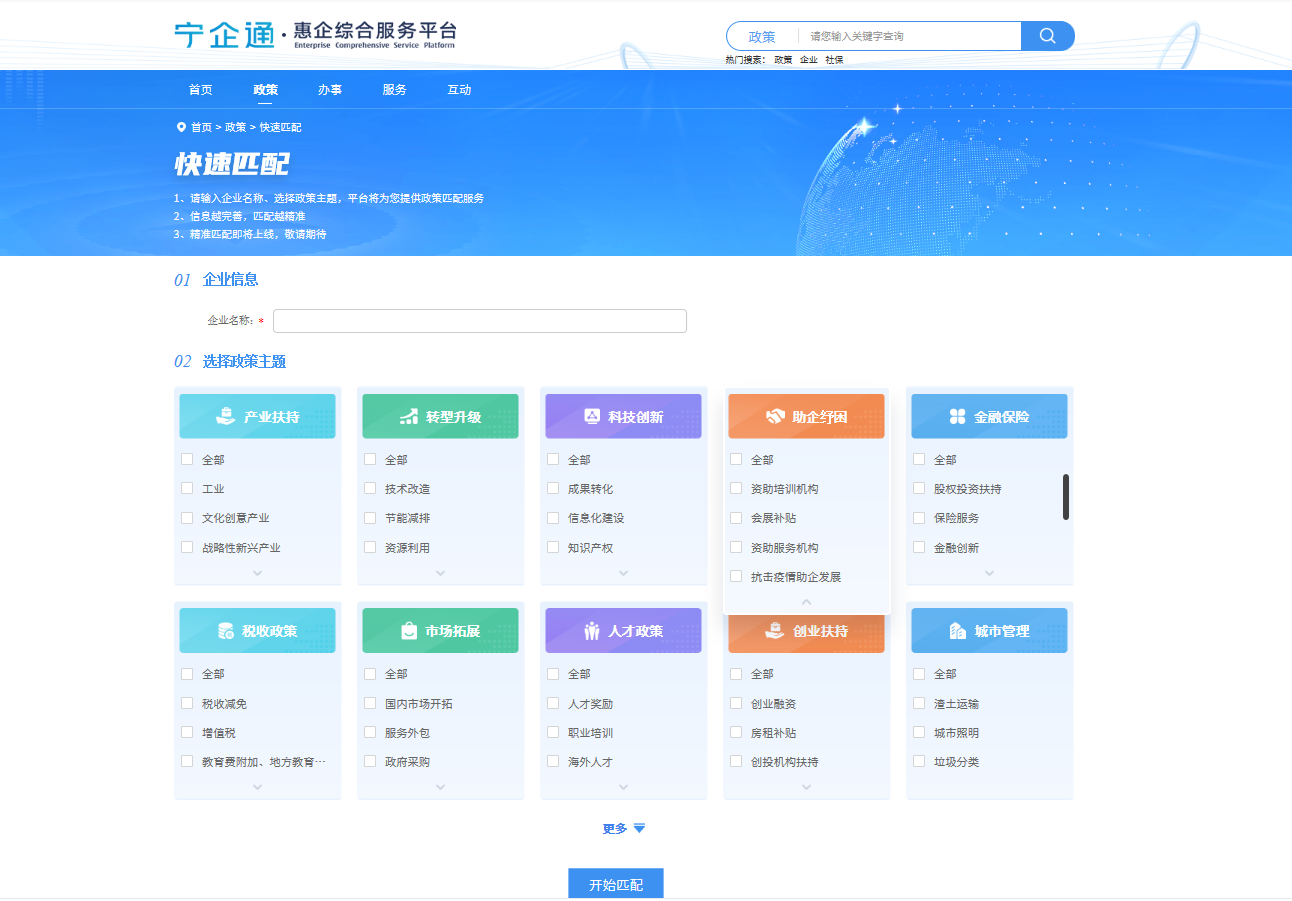 【政策“语音阅读”】当您在浏览政策时，平台提供“语音阅读”功能，您只需轻轻一点，即可享受政策全文“语音阅读”服务，实现由传统的“浏览政策”到自动“播报政策”，解放您的双眼，让您更加便捷轻松地阅读政策。快来体验吧：http://nqt.nanjing.gov.cn/nqtmh/njyst/pages/policy_artical.html?policyguid=5FBC975B-46B8-4184-8742-10BF6E34FDED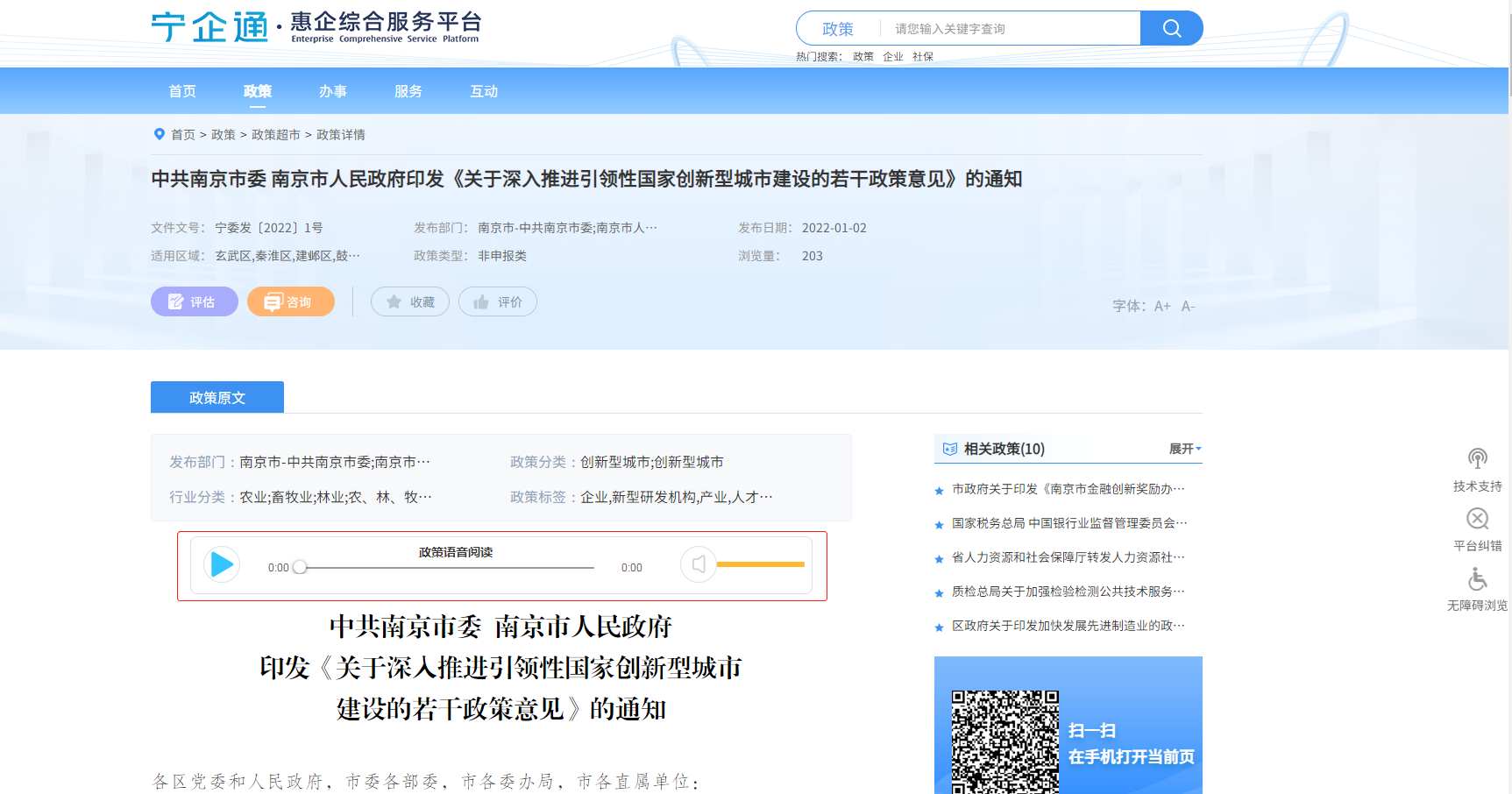 【政策“无障碍浏览”】为满足老年人、残疾人等特殊群体无障碍阅读政策的需要，平台上线“语音指读、文本模式、页面调整、高度比对、文字提示”等无障碍浏览功能，提供视觉辅助及语音朗读服务。快来体验吧： http://nqt.nanjing.gov.cn/nqtmh/njyst/pages/index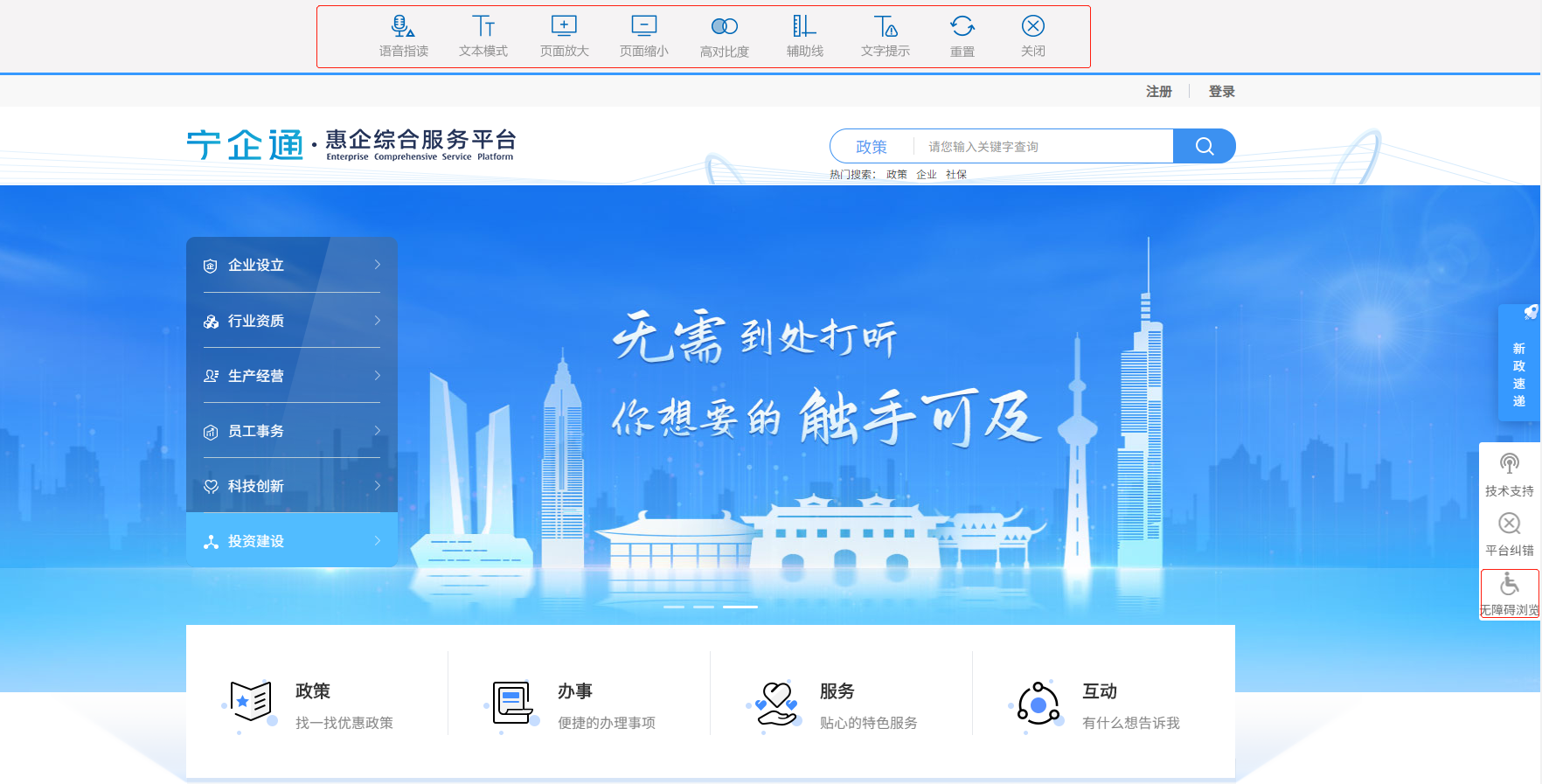 平台访问入口：1、网址访问：http://nqt.nanjing.gov.cn2、访问江苏政策服务南京旗舰店，点击“宁企通”图标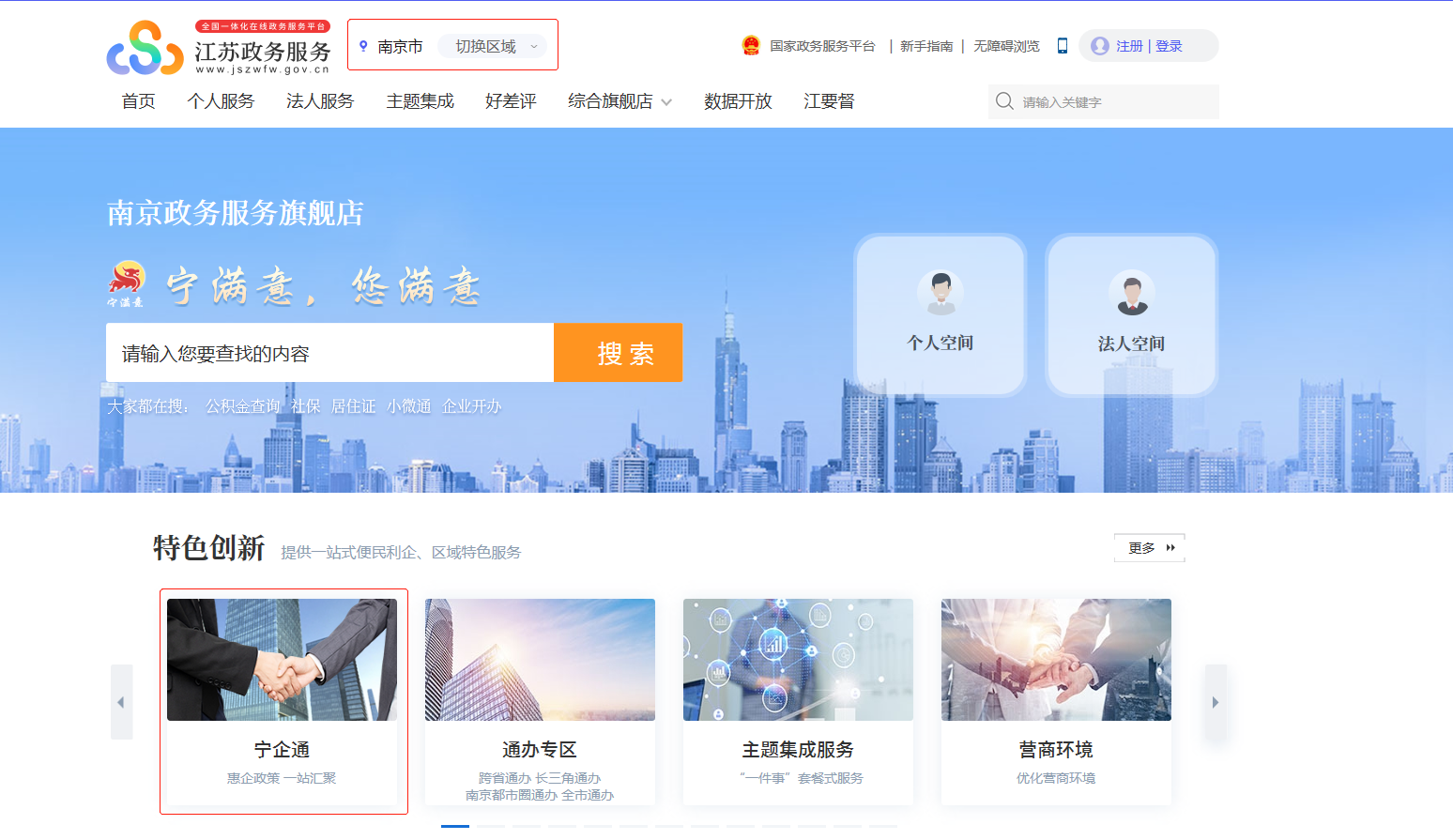 